ПРОЕКТ-СТАРТАП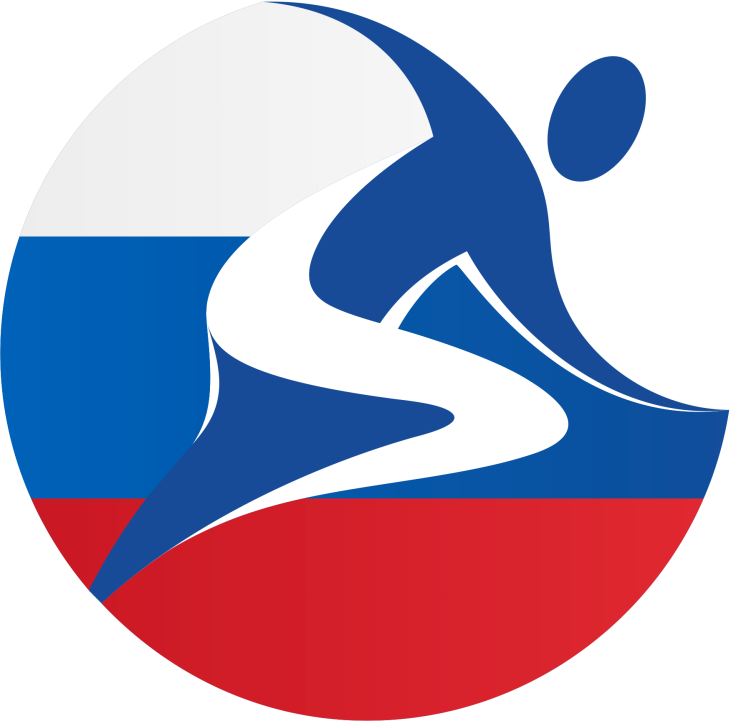          СТРАТЕГИЯ ДОЛГОСРОЧНОГОРАЗВИТИЯ ГРАЖДАНСКОГО ОБЩЕСТВА             В ОБЛАСТИ РАЗНЫХ СФЕР 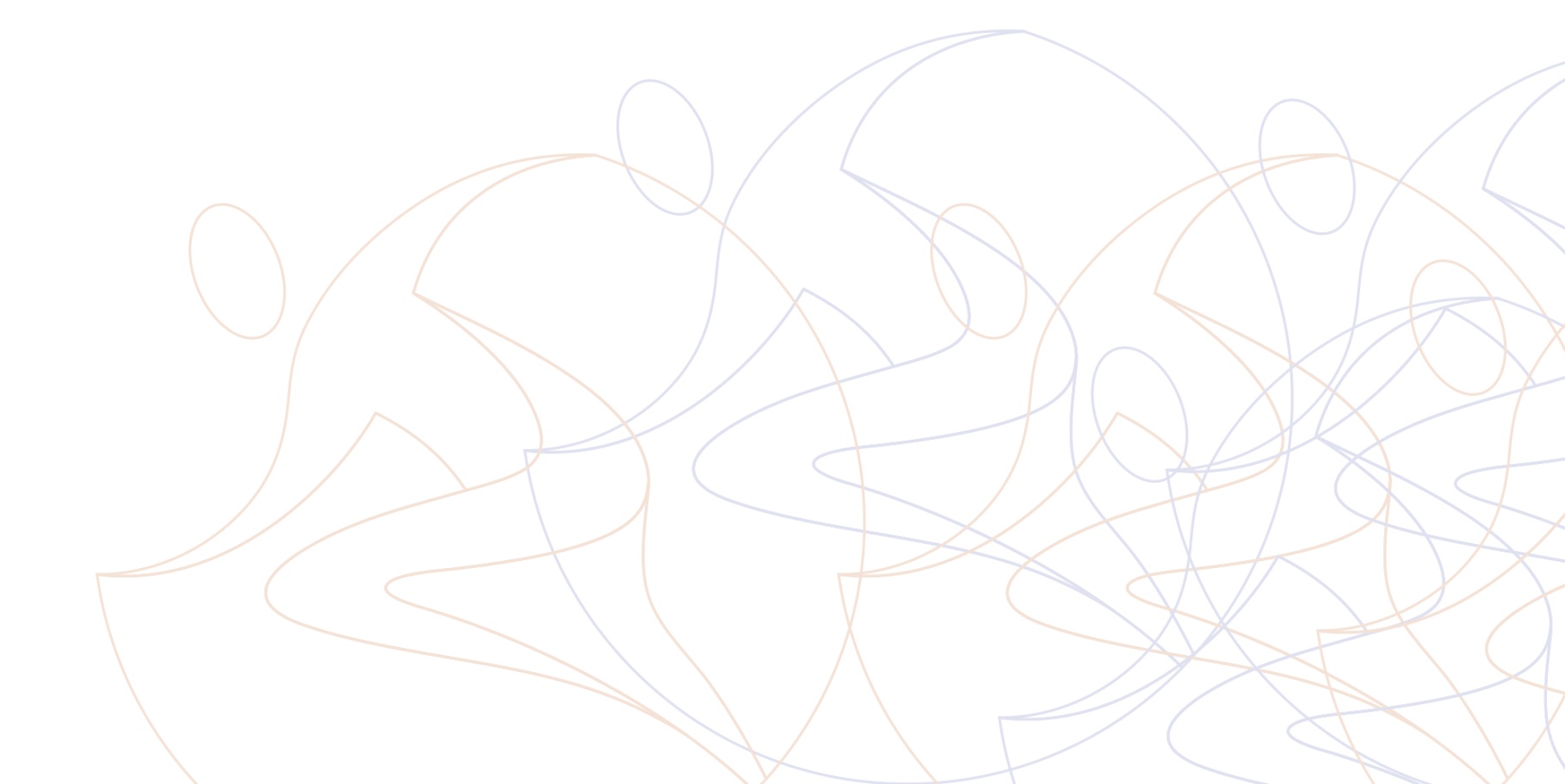     ОБЩЕСТВЕННОЙ ДЕЯТЕЛЬНОСТИ             ЧЕЛЯБИНСКОЙ ОБЛАСТИ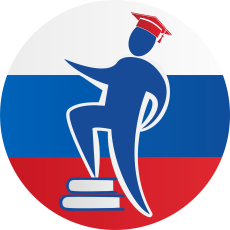 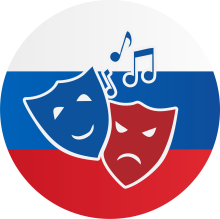 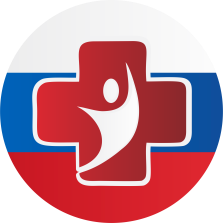 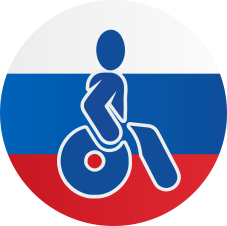 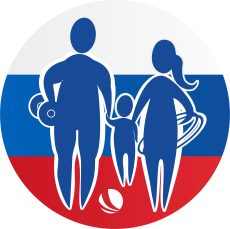 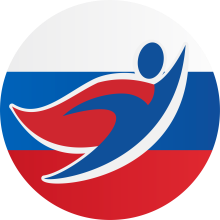 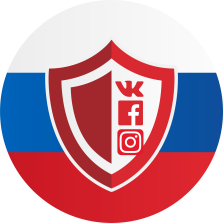 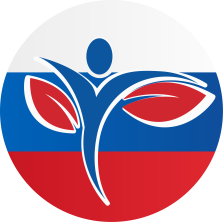 Высший Координационный  Совет                                                                                           по содействию и развитию «Гражданского Института Развития «ПРОДВИЖЕНИЕ» в области приоритетных социальных направлений Челябинской областиВ целях совершенствования региональной и муниципальной политики в области обеспечения и защиты прав и свобод человека и гражданина, а также содействия развитию института гражданского общества предлагаем:1. Сформировать Высший Координационный Совет как регионального общественного центра по содействию развития института гражданского общества и правам человека в области приоритетных социальных направлений: образования и науки, молодежной политики, физической культуры и спорта, культуры и искусства, социальной защиты, экологии, здравоохранения и др.2. Рассмотреть кандидатуру возглавить Высший координационный Совет  по содействию развития института гражданского общества.3. Утвердить прилагаемые:-положение о координационном Совете регионального  общественного центра по  развитию института гражданского общества в области приоритетных социальных направлений;-состав Высшего Совета по содействию развития «Гражданского Института Развития «ПРОДВИЖЕНИЕ» в области приоритетных социальных направлений.Положениео Координационном Высшем Совете  как регионального общественного центра по содействию и развитию «Гражданского Института «ПРОДВИЖЕНИЕ» в области приоритетных социальных направлений Челябинской области.1. Координационный Высший Совет по содействию развития «Гражданского Института Развития» в области приоритетных социальных направлений,  (далее - Совет).  Совет является консультативным и рабочим органом при Институте по содействию и развитию, образованным в целях оказания содействия гражданскому институту и его структурным подразделениям (общественным Департаментам)  в области реализации этапов структуризации и систематизации, консолидации т демоератизации института, открытие городских представительств, районных и сельских отделений, формирование кадровой политики структурных подразделений, объединение на всех уровнях НКО и гражданское общество, обеспечения и защиты прав и свобод человека и гражданина, информирования  о положении дел в этой области, содействия развитию гражданского общества, подготовки предложений Председателю Института, профильным общественным Департаментам института его муниципальным структурным подразделениям  по вопросам, входящим в компетенцию Совета.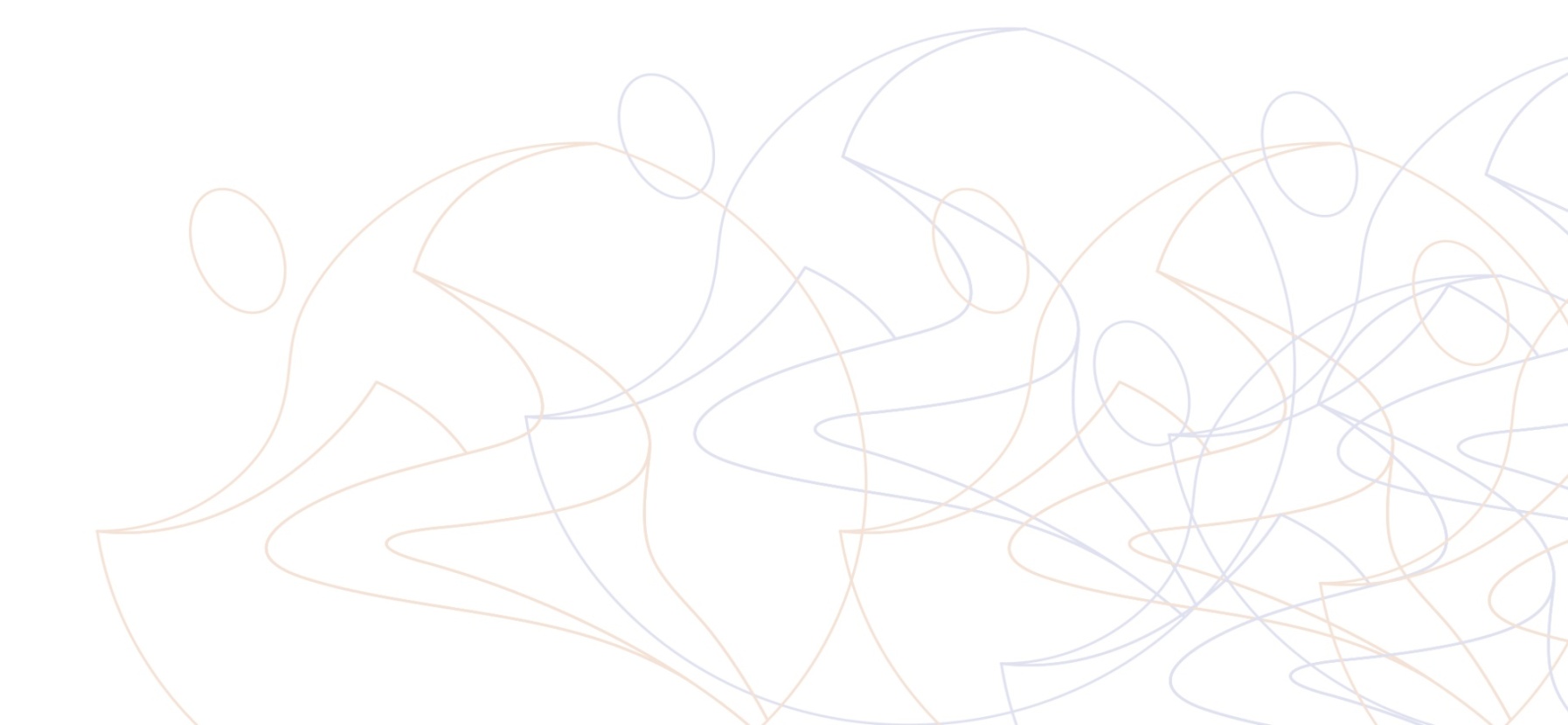 2. Совет в своей деятельности руководствуется Конституцией Российской Федерации, федеральными конституционными законами, федеральными законами, указами и распоряжениями Президента Российской Федерации, Губернатора Челябинской области, а также Уставом, Положениями об общественных Департаментах и настоящим Положением.3. Положение о Совете и его состав утверждаются Председателем «Гражданского Института Развития» и его профильными общественными Департаментами в области образования и науки, молодежной политики, физической культуры и спорта, культуры и искусства, социальной защиты, здравоохранения, экологии и др.4. Основными задачами Совета являются:- оказание содействия «Гражданскому Институту Развития» в области приоритетных социальных направлениях в реализации их конституционных полномочий в области обеспечения и защиты прав и свобод человека и гражданина;- подготовка предложений Председателю института, Председателям и Руководителям структурных подразделений муниципальных образований по совершенствованию механизмов обеспечения и защиты прав и свобод человека и гражданина в регион, а также гражданам прямо или опосредованной связанных в разных сферах социальной принадлежности граждан;- систематическое информирование Председателя института, председателей и руководителей структурных подразделений муниципальных образований о положении дел в области соблюдения прав и свобод человека и развития гражданского общества в области приоритетных социальных направлений;- организация проведения экспертизы проектов региональных, муниципальных  законов и иных нормативных правовых актов, предусматривающих регулирование вопросов обеспечения и защиты прав и свобод человека и гражданина, подготовка соответствующих предложений Председателю института, Председателям и Руководителям структурных подразделений муниципальных образований;- подготовка предложений Председателю института, председателям и руководителям структурных подразделений муниципальных образований по вопросам взаимодействия с исполнительной власть, общественными Палатами, общественными  Советами созданными при власти и их представителями в области приоритетных социальных направлений;- подготовка предложений Председателю института, председателям и руководителям структурных подразделений муниципальных образований по вопросам становления институтов гражданского общества, расширения взаимодействия между Гражданским Институтом Развития и его структурными подразделениями общественными Департаментами и государственными и муниципальными институтами, а также разработки технологий учета общественных инициатив при формировании региональной и муниципальной политики в области обеспечения и защиты прав и свобод человека и гражданина в области приоритетных социальных направлений;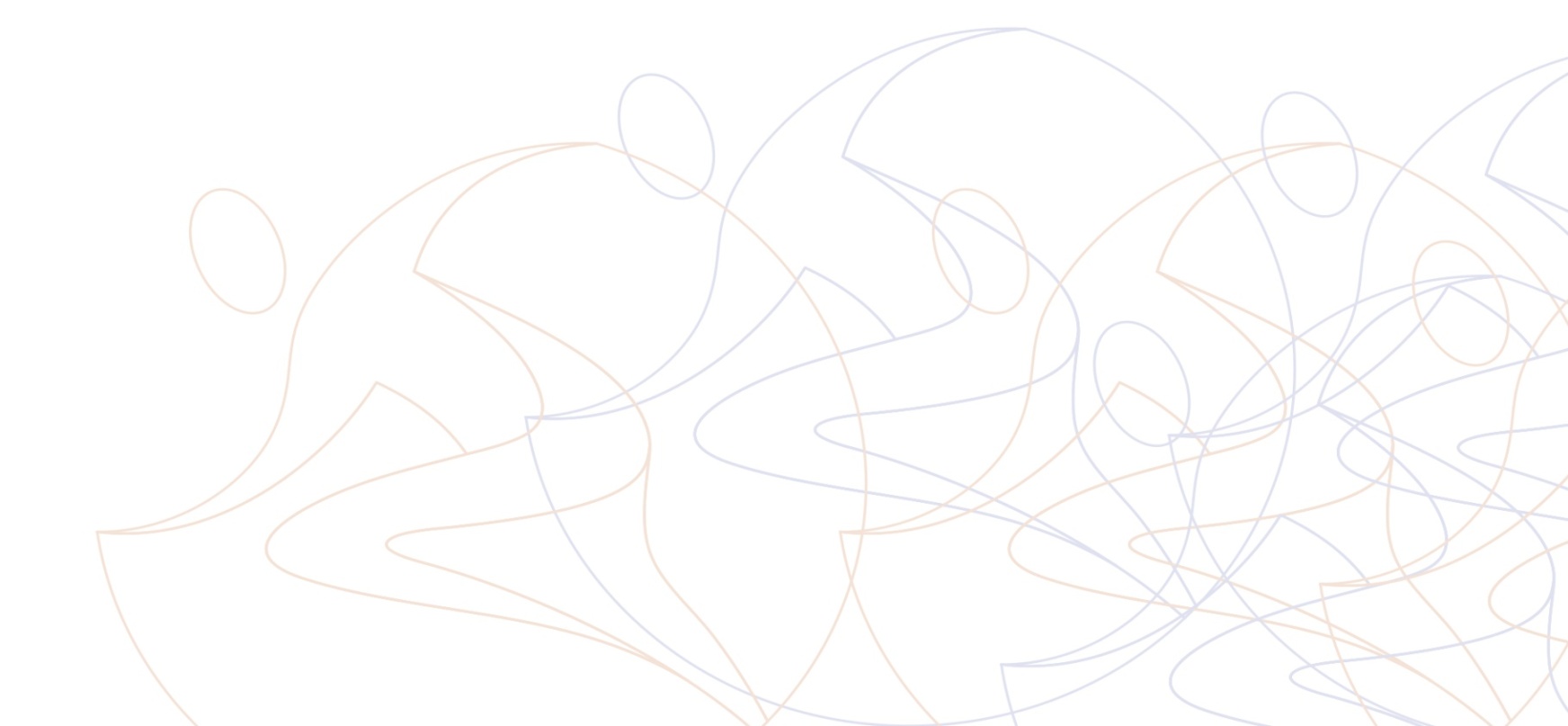 - содействие координации деятельности гражданского института развития  и его структурных подразделений общественных департаментов и их взаимодействию с региональными органами государственной власти, органами муниципальной власти региона;- содействие разработке механизмов общественного контроля гражданского института развития и его структурным подразделениям общественным департаментам  в области обеспечения и защиты прав и свобод человека и гражданина, подготовка соответствующих предложений Председателю института, председателям и руководителям структурных подразделений муниципальных образований по вопросам;- участие в укреплении межрегионального и межмуниципального сотрудничества института и его структурных подразделений общественных департаментов в области обеспечения прав и свобод человека и гражданина в области приоритетных социальных направлений;- содействие правовому просвещению населения, членов института и его структурных подразделений общественных департаментам в области приоритетных социальных направлений;- анализ обращений членов общественных департаментов гражданского института как физических, так и юридических лиц, содержащих информацию о проблемах в области обеспечения и защиты прав и свобод человека и гражданина в области приоритетных социальных направлений;- обсуждение по предложению Председателю института, председателям и руководителям структурных подразделений муниципальных образований  относящихся к компетенции Совета.5. Совет не рассматривает обращения по личным вопросам, в том числе связанным с имущественными, жилищными и трудовыми спорами, а также с жалобами на решения судов, органов следствия и дознания.6. Совет для решения возложенных на него задач имеет право:- запрашивать и получать в установленном порядке необходимые информацию и материалы от Председателя института, председателей и руководителей структурных подразделений муниципальных образований, а также требовать от них своевременного представления информации и материалов, запрашиваемых Советом;- пользоваться в установленном порядке банками данных института и его структурных подразделений  муниципальных  образований Челябинской области;- приглашать на свои заседания должностных лиц федеральных органов государственной власти, органов государственной власти и муниципальные субъекты региона, представителей общественных Палат и Советов;- привлекать в установленном порядке для осуществления отдельных работ ученых и специалистов, в том числе на договорной основе;- направлять своих представителей для участия в совещаниях, конференциях и семинарах, проводимых Председателем института, председателями и руководителями структурных подразделений муниципальных образований  по проблемам обеспечения и защиты прав и свобод человека и гражданина в области приоритетных социальных направлений;- использовать государственные, в том числе правительственные, системы связи и коммуникации.7. В состав Совета входят председатель Совета, ответственный секретарь и члены Совета (Сопредседатели общественных Департаментов), которые принимают участие в его работе на общественных началах.8. Совет имеет право распределять по своим сформированным комиссиям по направлениям своей деятельности из числа членов  собственных  общественных Советов, ученых, специалистов, представителей общественных объединений, а также постоянные и временные рабочие группы, руководство деятельностью которых осуществляют члены Совета.9. Заседания Совета проводятся не реже одного раза в месяц. В случае необходимости могут проводиться внеочередные заседания Совета.Заседание Совета ведет председатель Совета либо по его поручению один из членов Совета.Заседание Совета считается правомочным, если на нем присутствует не менее половины членов Совета. Решения Совета принимаются простым большинством голосов присутствующих на заседании членов Совета. При равенстве голосов принятым считается решение, за которое проголосовал председательствующий на заседании. Решения Совета оформляются протоколом, который подписывает председатель Совета либо лицо, председательствующее на заседании.10. Решения Совета в адрес законодательной и исполнительной власти носят рекомендательный характер.Региональные органы государственной власти  и муниципальные образования, и их должностные лица, получившие рекомендации Совета, в установленные сроки рассматривают их и уведомляют Совет о принятых решениях. В необходимых случаях информация о рекомендациях Совета доводится до сведения Губернатору региона, Правительству, Министерствам, общественным Палатам, профильных  общественным Советам.11. Совет имеет собственный бланк. При ведении переписки, связанной с деятельностью Совета, письма подписываются председателем или ответственным секретарем Совета.12. Обсуждаемые Советом общественно важные вопросы и принятые на заседании Совета решения доводятся до Председателей и руководителей структурных подразделений общественных Департаментов лично, а до  общественности в целом через средства массовой информации.13. Обеспечение деятельности Совета осуществляют соответствующие профильные общественные Советы и общественные Департаменты приоритетных социальных направлений Института.Высший Состав Координационного Совета                                                                                                                   по содействию  и развитию «Гражданского Института Развития «ПРОДВИЖЕНИЕ» в области приоритетных социальных направлений 1. Мещеряков Дмитрий Валентинович - Председатель «Гражданского Института Развития»2.Коваленко Дмитрий Леонидович – Сопредседатель «Гражданского Института Развития»3.Радионова Марина Александровна - Сопредседатель по общественному Департаменту регионального развития4.Мещеряков Дмитрий Валентинович – Врио Сопредседатель по общественному Департаменту здравоохранения.5.Коваленко Дмитрий Леонидович – Врио Сопредседатель по общественному Департаменту Самоуправления5.Ермолин Юрий Иванович - Сопредседатель по общественному Департаменту культуры и искусству.6.Кузнецова Татьяна Алексеевна - Сопредседатель по общественному Департаменту социальной защиты.  7.Романов Максим Владимирович - Сопредседатель по общественному Департаменту Спорта.8.Романов Дмитрий Владимирович - Сопредседатель по общественному Департаменту информационных технологий и связи9.Добровольская Дарья Борисовна - Сопредседатель по общественному Департаменту молодежи и волонтерства.10.Бендюк Юлия – Руководитель регионального исполнительного комитета по  образованию и науки. 11.Мейке Оксана Витальевна - Руководитель регионального исполнительного комитета по экологии12.Гамова Елена - Руководитель регионального исполнительного комитета по организационной работе